RAP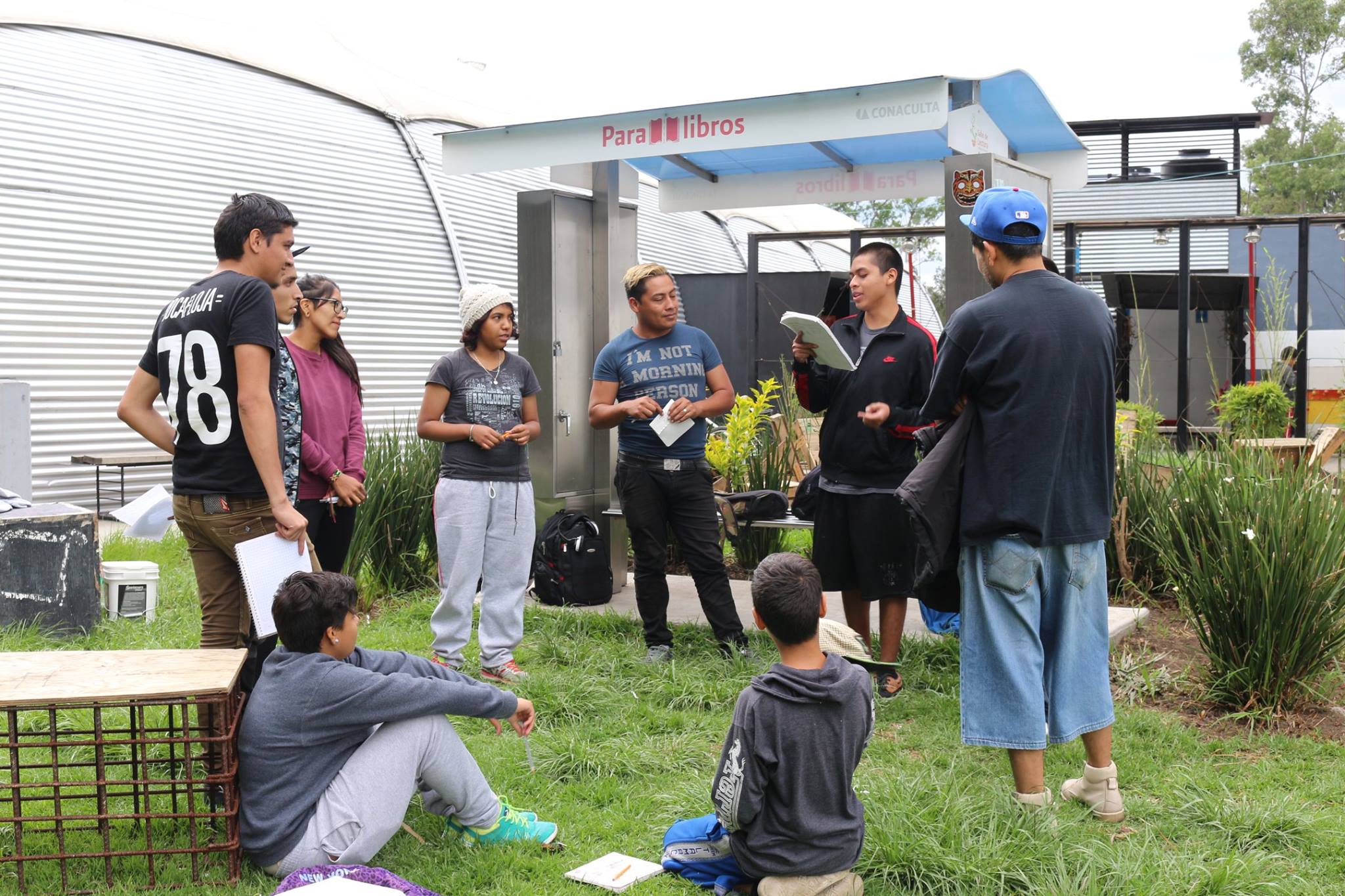 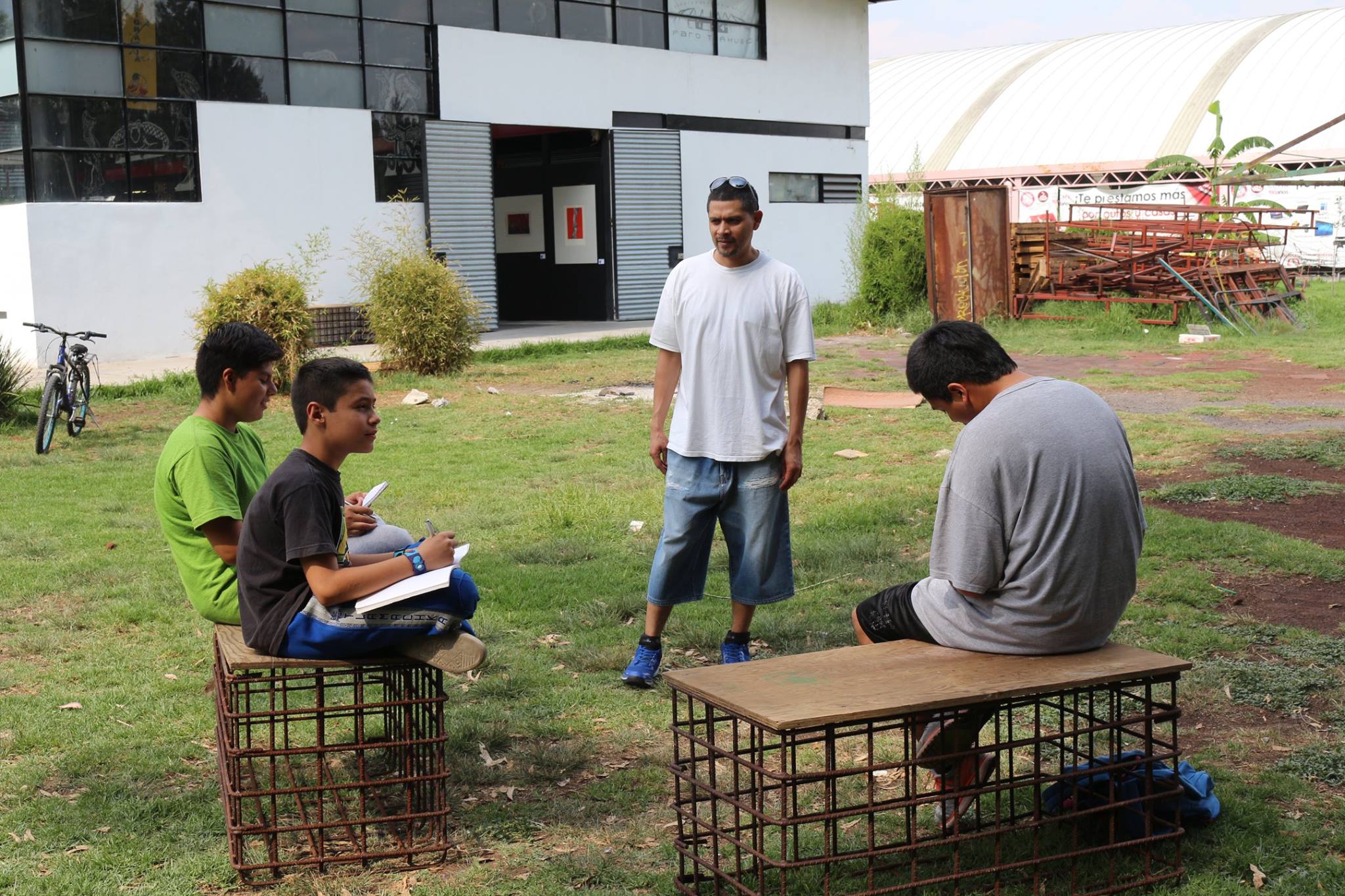 